2.9.5. Zentrische StreckungDie Strecke  mit  und  werde vom Koordinatenursprung  aus mit dem Faktor k = 2 gestreckt. Damit ergeben sich die Bildpunkte  und . Es ist also  und somit .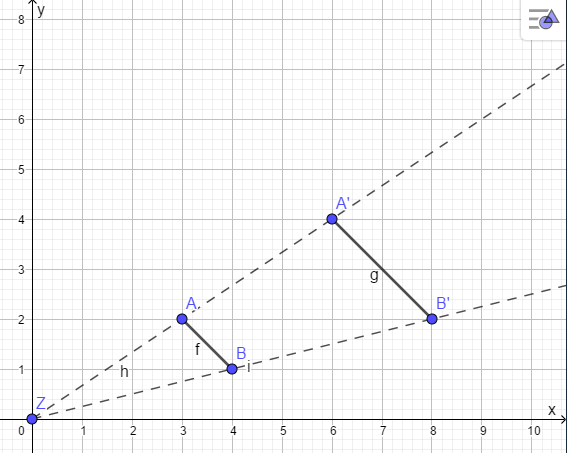 Allgemein gilt:SATZ: Wird ein Punkt  von einem Streckungszentrum  mit dem Faktor k gestreckt, so ergeben sich die Koordinaten des Bildpunktes  mit .SATZ: Wird ein Punkt  von einem Streckungszentrum  mit dem Faktor k gestreckt, so ergeben sich die Koordinaten des Bildpunktes  mit .